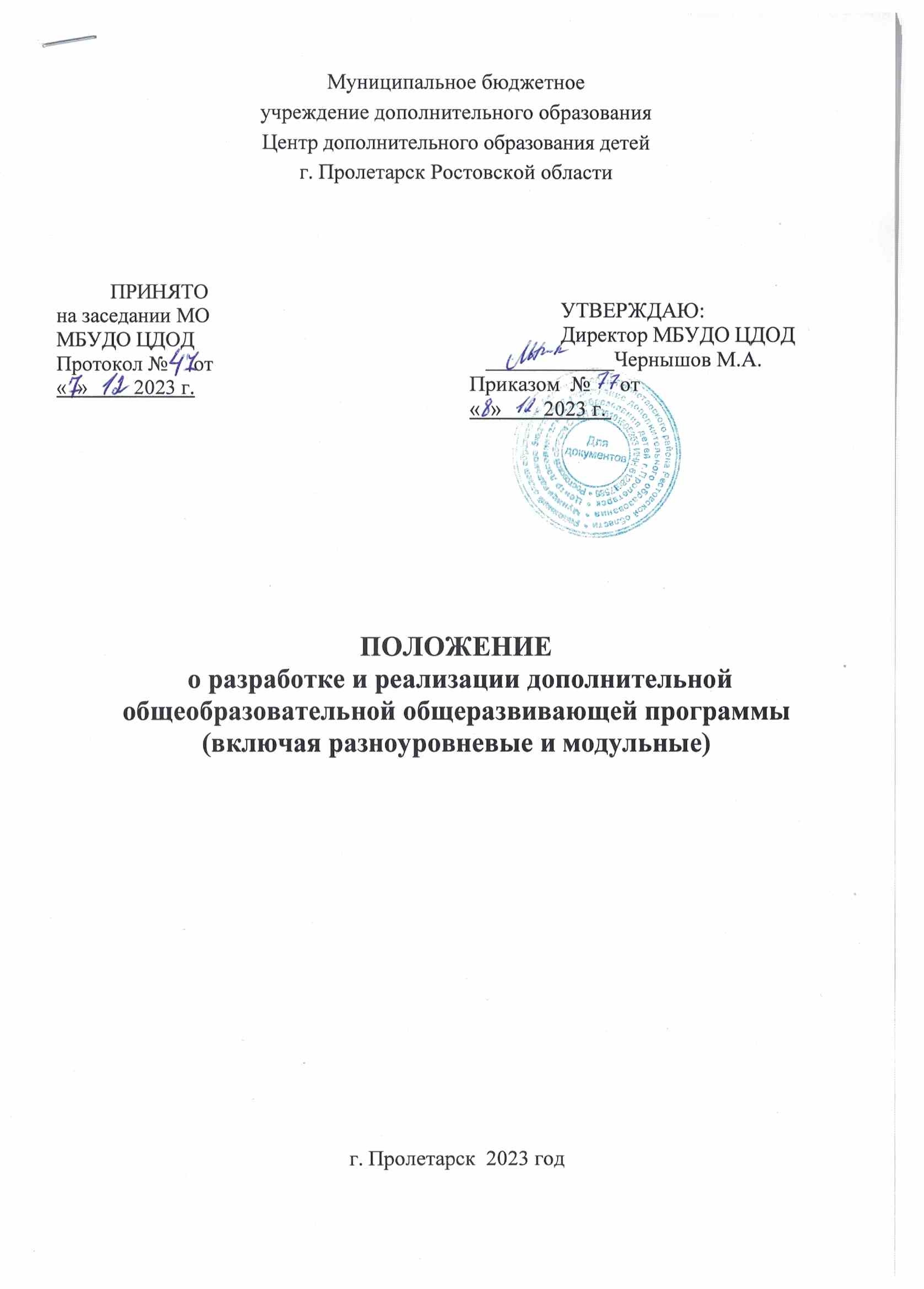 Общие положенияНастоящее Положение разработано в соответствии со следующими нормативно-правовыми актами и документами:Федеральный Закон от 29.12.2012 г. № 273-ФЗ «Об образовании в Российской Федерации» (далее - 273-ФЗ);Национальный проект «Образование»; Конвенция ООН о правах ребёнка;Распоряжение Правительства РФ от 31.03.2022 г. № 678-р «об утверждении Концепции развития дополнительного образования детей до 2030 года»;Распоряжение Правительства РФ от 29.05.2015 г. № 996-р «Об утверждении Стратегии развития воспитания в Российской Федерации до 2025 года»;Федеральный проект «Успех каждого ребенка» национального проекта«Образование»;Приказ Министерства просвещения РФ от 15.04.2019 г. № 170 «Об утверждении методики расчета показателя национального проекта «Образование»«Доля детей в возрасте от 5 до 18 лет, охваченных дополнительным образованием»;Приказ Министерства просвещения РФ от 03.09.2019 г. №467 «Об утверждении Целевой модели развития региональной системы дополнительного образования детей»;Письмо Министерства образования и науки РФ от 18.10.2015 г. № 09-3242«О направлении информации» (вместе с Методическими рекомендациями по проектированию дополнительных общеразвивающих программ (включая разноуровневые программы);Приказ Министерства труда и социальной защиты РФ от 22.09.2021 г. № 652н «Об утверждении профессионального стандарта «Педагог дополнительного образования детей и взрослых»;Постановление Главного государственного санитарного врача от 28.09.2020 г. № 28 «Об утверждении санитарных правил СП 2.4.3648-20«Санитарно-эпидемиологические требования к организациям воспитания и обучения, отдыха и оздоровления детей и молодежи»;Приказ Министерства образования и науки РФ от 23.08.2017 г. № 816 «Об утверждении Порядка применения организациями, осуществляющими образовательную деятельность, электронного обучения, дистанционных образовательных технологий при реализации образовательных программ»;Приказ Минобрнауки РФ от 27.07.2022 г. № 629 «Об утверждении Порядка организации и осуществления образовательной деятельности по дополнительным общеобразовательным программам»;Письмо Минобрнауки РФ от 29.03.2016 г. №ВК-641/09 «О направлении методических рекомендаций» (вместе с «Методическими рекомендациями по реализации адаптированных дополнительных общеобразовательных программ, способствующих социально-психологической реабилитации, профессиональному самоопределению детей с ограниченными возможностями здоровья, включая детей-инвалидов, с учётом их особых образовательных потребностей»);Приказ Минобрнауки России и Минпросвещения России от 05.08.2020 г.№ 882/391 «Об организации и осуществлении образовательной деятельности при сетевой форме реализации образовательных программ»;Приказ Минобразования РФ от 22.12.2014 г. № 1601 «О продолжительности рабочего времени (нормах часов педагогической работы за ставку заработной платы) педагогических работников и о порядке определения учебной нагрузки педагогических работников, оговариваемой в трудовом договоре»;Письмо Минобрнауки РФ от 03.04.2015 г. №АП-512/02 «О направлении методических рекомендаций по НОКО» (вместе с «Методическими рекомендациями по независимой оценке качества образования образовательной деятельности организаций, осуществляющих образовательную деятельность»);Письмо Минобрнауки РФ от 28.04.2017 г. №ВК-1232109, включающая«Методические рекомендации по организации независимой оценки качества дополнительного образования детей»;Распоряжение Правительства  от 26.05.2020 г. №242-рп «Об утверждении Концепции внедрения модели персонифицированного дополнительного образования детей в РО»;Приказ Минпросвещения  от 14.09.2022 г. №22/756 «Об утверждении Правил персонифицированного финансирования дополнительного образования детей »;Письмо   Минпросвещения    от    02.06.2022    г.    №22-01-32/4896«Методические рекомендации по разработке и реализации дополнительных общеобразовательных общеразвивающих программ (включая разноуровневые и модульные)»;Устав Центра;иные локальные нормативные акты, регламентирующие деятельность дополнительного образования детей.Дополнительные общеобразовательные программы для детей должны учитывать возрастные и индивидуальные особенности детей (ч.1 ст.75 273-ФЗ).Дополнительная общеобразовательная общеразвивающая программа (далее - Программа) - нормативный документ, определяющий объем, содержание и порядок реализации общеобразовательных программ в системе дополнительного образования детей.Дополнительные общеобразовательные программы подразделяются на общеразвивающие и предпрофессиональные программы. Дополнительные общеразвивающие программы реализуются как для детей, так и для взрослых (ч.2 ст.75 273-ФЗ).Содержание дополнительных общеразвивающих программ и сроки обучения по ним определяются образовательной программой, разработанной и утвержденной организацией, осуществляющей образовательную деятельность (ч.4 ст.75 273-ФЗ).Технология разработки ПрограммыПроектирование содержания Программ осуществляется индивидуально каждым педагогом дополнительного образования в соответствии нормативно-правовой документацией, уровнем его профессионального мастерства и авторским видением образовательной области.Педагоги ежегодно обновляют Программы с учётом развития науки, техники, культуры, экономики, технологий и социальной сферы.Содержание Программ определяется в рамках следующих направленностей: техническая, естественнонаучная, физкультурно-спортивная, художественная, туристско-краеведческая, социально-гуманитарная.Образовательная программа - комплекс основных характеристик образования (объем, содержание, планируемые результаты) и организационно- педагогических условий, который представлен в виде учебного плана, календарного учебного графика, рабочих программ учебных предметов, курсов, дисциплин (модулей), иных компонентов, оценочных и методических материалов, а также в предусмотренных настоящим Федеральным законом случаях в виде рабочей программы воспитания, календарного плана воспитательной работы, форм аттестации (п.9 ст.2 273-ФЗ в редакции ФЗ от 31.07.2020 г. № 304-ФЗ).Программа рассматривается, принимается на заседании Методического совета и утверждается приказом директором.Структура Программы3.1. Программа	содержит	следующие	обязательные	структурные элементы:титульный лист;Раздел 1: Комплекс основных характеристик программыпояснительная записка:направленность;уровень программы;вид программы;тип программы (при наличии);нормативно-правовая база;актуальность, новизна, отличительные особенности;адресат;срок реализации;режим занятий;наполняемость группы;формы занятий;форма обучения;цель;задачи (личностные, предметные, метапредметные);содержание программы:учебный план;содержание учебного плана;планируемые результаты (личностные, предметные, метапредметные). Раздел 2: Комплекс организационно-педагогических условийкалендарный учебный график;условия реализации;кадровое обеспечение;материально-техническое обеспечение;учебно-методическое и информационное обеспечение;формы аттестации;оценочные материалы;список литературы:для педагогов;для обучающихся;Интернет-ресурсы.приложения:рабочая программа учебных предметов, дисциплин (модулей);рабочая программа воспитания обучающихся.Требования к оформлению и содержанию структурных элементовПрограммыТитульный лист - наименование учредителя, образовательной организации, гриф утверждения (кем и когда принята и утверждена, с указанием Ф.И.О. руководителя, даты и номера приказа), название программы, направленность, уровень, вид, тип, адресат, срок её реализации, Ф.И.О. и должность автора- составителя, название города и год разработки (приложение 1).Раздел 1: Комплекс основных характеристик программыПояснительная запискаНаправленность программы: (естественнонаучная, художественная, социально- гуманитарная, техническая, физкультурно-спортивная, туристско-краеведческая).Уровень программы: (стартовый, базовый, продвинутый):«стартовый уровень» - предполагает использование и реализацию общедоступных и универсальных форм организации материала, минимальную сложность предлагаемого для освоения содержания программы;«базовый уровень» - предполагает использование и реализацию таких форм организации материала, которые допускают освоение специализированных знаний и языка, гарантированно обеспечивают трансляцию общей и целостной картины в рамках содержательно-тематического направления программы;«продвинутый уровень» - предполагает использование форм организации материала, обеспечивающих доступ к сложным (возможно узкоспециализированным) и нетривиальным разделам в рамках содержательно- тематического направления программы. Предполагает углубленное изучение содержания программы и доступ к околопрофессиональным и профессиональным знаниям в рамках содержательно-тематического направления программы.Вид программы: (модифицированный, авторский, комплексный, экспериментальный).Тип программы (при наличии): разноуровневый, модульный.Актуальность, новизна, отличительные особенности (характерные свойства, отличающие программу от других; отличительные черты, основные идеи, которые придают программе своеобразие).Адресат: (возраст обучающихся, участвующих в данной программе).Срок реализации: (указывается число лет, общее количество учебных часов за год и за весь период по годам).Режим занятий: (периодичность и продолжительность занятий).Наполняемость группы: (указывается минимальное и максимальное количество детей в группе).Формы занятий: (групповые, индивидуальные, парные, коллективные и т.д.).Форма обучения: очная, заочная, очно-заочная.Цель: (это стратегия, фиксирующая предполагаемый конечный результат. Цель должна быть чётко сформулирована, реальна, достижима, контролируема).Задачи: (формулировка задач должна быть краткой и четкой, отражать пошаговую система достижения целей);личностные задачи отвечают на вопрос: какие ценностные ориентиры, отношения, личностные качества будут сформированы у обучающихся;предметные задачи отвечают на вопрос: что узнает, чему научится, какие представления получит, чем овладеет, в чем разберется;метапредметные задачи связаны с развитием творческих способностей и возможностей обучающихся.Учебный план содержит перечень модулей, разделов и тем, количество часов по каждому разделу и теме с указанием теоретических и практических часов. Указываются формы аттестации/контроля (проекты, творческие задания, конкурсы, выставки, выступления, зачёт, контрольные/самостоятельные работы, фестивали, отчётные концерты, открытые занятия, мастер-классы, олимпиады и т. д.). Учебный план оформляется в виде таблицы и составляется на каждый год обучения отдельно; количество часов указывается из расчёта на одну группу.Учебный планСодержание учебного плана - краткое описание модулей (разделов) и тем в соответствии с последовательностью, заданной учебным планом, с разбивкой на теорию и практику. Содержание направлено на достижение целей и планируемых результатов.Содержание учебного планаПланируемые результаты (совокупность знаний, умений, навыков, компетенций, личностных, метапредметных и предметных результатов, которые обучающиеся смогут продемонстрировать по завершении обучения), планируемые результаты должны соотноситься с поставленными задачами.Раздел 2: Комплекс организационно-педагогических условийКалендарный учебный график - комплекс основных характеристик образовательного процесса, определяющий даты начала и окончания учебных периодов, количество учебных недель или дней, количество учебных часов по программе, режим занятий и т. д. Календарный учебный график составляется на учебный год для каждой учебной группы.Календарный учебный графикУсловия реализации программы (помещения для занятий, их соответствие санитарно-эпидемиологическим условиям).Кадровое обеспечение программы (кто может осуществлять реализацию данной Программы).Материально-техническое обеспечение: (перечень оборудования, приборов, инструментов, технических средств обучения, материалов, используемых в образовательном процессе).Учебно-методическое и информационное обеспечение: (учебные и методические материалы, наглядные пособия, дидактические материалы, методы и приёмы работы, Интернет-ресурсы, электронные ссылки, сервисы информационно-образовательных порталов и т.д.).Формы аттестации / контроля: перечисляются согласно учебному плану (проекты, творческие задания, конкурсы, выставки, выступления, зачёт, контрольные / самостоятельные работы, фестивали, отчётные концерты, открытые занятия, мастер-классы, олимпиады и т. д.). Для полноценной реализации программы применяются следующие виды контроля:входной контроль; текущий контроль; промежуточный контроль; итоговый контроль.Виды контроля необходимо расписать.Оценочные материалы: пакет диагностических методик (тесты, анкеты, задания, разработанные критерии оценки и т.д.), позволяющих определить достижение обучающимися планируемых результатов. Для Программы разрабатываются свои, характерные для нее, параметры, критерии, оценочные материалы и диагностики.Список литературы оформляется в соответствии с требованиями к оформлению библиографического описания согласно ГОСТ:для педагогов; для обучающихся;Интернет-ресурсы.Приложения:рабочая программа учебных предметов, дисциплин (модулей);рабочая программа воспитания обучающихся.Требования к оформлению разноуровневой дополнительной общеобразовательной общеразвивающей программыРазноуровневость	дополнительных	общеобразовательных общеразвивающих программ характеризует продвижение детей по этапам – от первого знакомства с содержанием предмета к творческой, проектной, научной и исследовательской деятельности. В учебном плане разноуровневой программы должны быть предусмотрены разные сценарии освоения материала, содержания программы, исходя из индивидуального темпа и объёма освоения знаний, умений, компетенций учениками и заложенных разработчиками программы уровней освоения.Титульный лист оформляется в соответствии с приложением 2.Цель, задачи, учебный план, содержание учебного плана и планируемые результаты следует конкретизировать и расписывать отдельно на каждый год обучения (уровень) программы.Календарный учебный график оформляется следующим образом: Календарный учебный графикТребования к оформлению модульной дополнительной общеобразовательной общеразвивающей программыПри разработке дополнительных общеобразовательных общеразвивающих программ может применяться модульная технология построения программ (ФЗ № 273, ст. 13, п. 3; Порядок № 196, п. 10).Модульный принцип построения содержания и организации образовательного процесса больше всего удобен для оказания краткосрочных (не более 4 месяцев) образовательных услуг. Рекомендуемый объем каждого модуля - не менее 8 академических часов, не более 1/3 всего объема программы.Структура модульной программы оформляется в соответствии с общими требованиями к структуре дополнительной общеобразовательной общеразвивающей программы.Титульный лист оформляется в соответствии с приложением 3.Цель, задачи, учебный план, содержание учебного плана и планируемые результаты следует конкретизировать и расписывать отдельно на каждый модуль программы.Учебный план составляется общий по количеству модулей, а затем отдельно на каждый модуль программы.Учебный планТребования к оформлению и содержанию структурных элементов рабочей программы учебных предметов, дисциплин (модулей)Рабочая программа является частью дополнительной общеобразовательной общеразвивающей программы и составляется перед началом учебного года на каждую учебную группу отдельно.Титульный лист рабочей программы не утверждается, так как она является частью дополнительной общеобразовательной общеразвивающей программы (приложение 4).Рабочая программа включает в себя следующие структурные элементы:титульный лист;цель и задачи на данный учебный год; планируемые результаты;календарно-тематический план.В рабочей программе формулируются три вида задач (личностные, предметные и метапредметные), актуальных в текущем учебном году. Задачи должны быть предельно конкретными, чтобы можно было проверить их выполнение с помощью разработанных педагогом форм диагностики по каждой поставленной задаче.Планируемые результаты обучения непосредственно проистекают из задач, поэтому должны отражать все три заявленные в задачах составляющие.Календарно-тематический план составляется в виде таблицы на каждый год обученияРабочая программа учебных предметов, дисциплин (модулей) не размещается в автоматизированной информационной систему «Навигатор» ПФДО.Требования к оформлению и содержанию структурных элементов рабочей программы воспитания обучающихсяРабочая программа воспитания обучающихся является частью дополнительной общеобразовательной общеразвивающей программы и составляется перед началом учебного года.Титульный лист рабочей программы воспитания не утверждается, так как она является частью дополнительной общеобразовательной общеразвивающей программы (приложение 5).Рабочая программа воспитания включает в себя следующие структурные элементы:титульный лист;цель и задачи воспитательного процесса; формы работы;форма работы с родителями; планируемые результаты; календарно-тематический план.Календарно-тематический планРабочая программа воспитания обучающихся не размещается в автоматизированной информационной системе «Навигатор» ПФДО.Требования к оформлению Программтекст набирается в редакторе Word for Windows; шрифт - Times New Roman;размер шрифта титульного листа - 14;размер шрифта текста программы - 12;межстрочный интервал одинарный, переносы в тексте не ставятся; выравнивание по ширине страницы;поля:слева - 2 см.с других сторон - 1,5 см.; абзац 1,25 см;центровка заголовков и абзацы в тексте выполняются при помощи средств Word (выравнивание текста по центру);ориентация страницы Программы - книжная;ориентация календарно-тематических планов - альбомная; титульный лист считается первым, но не нумеруется;все таблицы выполняются строго по форме и встраиваются в текст Программы; список	литературы 	оформляется	в	соответствии	с	требованиями	к оформлению библиографического описания согласно ГОСТ;разделы программы оформляются с новой страницы.Экспертиза ПрограммПроцедуре экспертизы подвергаются все дополнительные общеобразовательные общеразвивающие программы.Программы проходят:внутреннюю экспертизу, которую проводят методист или заместитель директора по учебно-воспитательной работе;муниципальную экспертизу, которую проводит муниципальный эксперт в АИС «Навигатор» ПФДО для её определения в реестр значимых и иных программ;региональную экспертизу, которую проводит региональный эксперт в АИС«Навигатор» ПФДО с целью прохождения процедуры добровольной сертификации и её определения в реестр сертифицированных и платных программ.Ответственность и контрольРазработку программ осуществляет каждый педагог дополнительного образования согласно данного Положения.Контроль за разработкой, оформлением, содержанием и сроками представления программ на заседание Методического совета осуществляет методист и председатели Методических объединений, оказывая всестороннюю методическую помощь педагогам.Контроль за реализацией программ в учебно-воспитательном процессе осуществляют методист и заместитель директора по учебно- воспитательной работе в рамках своей компетенции.Общий контроль за ведением образовательного процесса осуществляет директор.Срок действия Положения12.1.Срок действия данного Положения: до принятия нового.приложение 1ДОПОЛНИТЕЛЬНАЯ ОБЩЕОБРАЗОВАТЕЛЬНАЯ ОБЩЕРАЗВИВАЮЩАЯ ПРОГРАММА«ТАНЦЫ ГОР»Направленность программы: художественнаяУровень программы: продвинутый Вид программы: модифицированный Адресат: 7-18 летСрок реализации: 3 года, 432 часаФорма обучения: очнаяАвтор: Иванов Иван Иванович - педагог дополнительного образованияприложение 2МКУ «Департамент образования Местной администрации г.о. Нальчик» Муниципальное бюджетное учреждение дополнительного образования Центр детского творчества «Эрудит» г.о. Нальчик КБРРАЗНОУРОВНЕВАЯ ДОПОЛНИТЕЛЬНАЯ ОБЩЕОБРАЗОВАТЕЛЬНАЯ ОБЩЕРАЗВИВАЮЩАЯ ПРОГРАММА«ТАНЦЫ ГОР»Направленность программы: художественнаяУровень программы: продвинутый Вид программы: модифицированный Тип программы: разноуровневый Адресат: 7-18 летСрок реализации: 3 года, 432 часаФорма обучения: очнаяАвтор: Иванов Иван Иванович - педагог дополнительного образованияприложение 3МКУ «Департамент образования Местной администрации г.о. Нальчик» Муниципальное бюджетное учреждение дополнительного образования Центр детского творчества «Эрудит» г.о. Нальчик КБРМОДУЛЬНАЯ ДОПОЛНИТЕЛЬНАЯ ОБЩЕОБРАЗОВАТЕЛЬНАЯ ОБЩЕРАЗВИВАЮЩАЯ ПРОГРАММА«ТАНЦЫ ГОР»Направленность программы: художественнаяУровень программы: базовыйВид программы: модифицированный Тип программы: модульный Адресат: 7-12 летСрок реализации: 1 год, 162 часаФорма обучения: очнаяАвтор: Иванов Иван Иванович - педагог дополнительного образованияПриложение 4МКУ «Департамент образования Местной администрации г.о. Нальчик» Муниципальное бюджетное учреждение дополнительного образования Центр детского творчества «Эрудит» г.о. Нальчик КБРРАБОЧАЯ ПРОГРАММА НА 2022-2023 УЧЕБНЫЙ ГОДК ДОПОЛНИТЕЛЬНОЙ ОБЩЕОБРАЗОВАТЕЛЬНОЙ ОБЩЕРАЗВИВАЮЩЕЙ ПРОГРАММЕ«ТАНЦЫ ГОР»Уровень программы: продвинутыйАдресат: 7-18 летГод обучения: 1-ый год обученияАвтор: Иванов Иван Иванович - педагог дополнительного образованияприложение 5МКУ «Департамент образования Местной администрации г.о. Нальчик» Муниципальное бюджетное учреждение дополнительного образования Центр детского творчества «Эрудит» г.о. Нальчик КБРРАБОЧАЯ ПРОГРАММА ВОСПИТАНИЯ ОБУЧАЮЩИХСЯ НА 2022-2023 УЧЕБНЫЙ ГОДК ДОПОЛНИТЕЛЬНОЙ ОБЩЕОБРАЗОВАТЕЛЬНОЙ ОБЩЕРАЗВИВАЮЩЕЙ ПРОГРАММЕ«ТАНЦЫ ГОР»Уровень программы: продвинутыйАдресат: 7-18 летГод обучения: 1-ый год обученияАвтор: Иванов Иван Иванович - педагог дополнительного образования№ п/пНаименование раздела, темыКоличество часовКоличество часовКоличество часовФормыаттестации / контроля№ п/пНаименование раздела, темывсеготеорияпрактикаФормыаттестации / контроляРаздел	1:	2041612-2234Раздел 2: ……ВСЕГО:часовчасовчасовГодДатаДатаКоличествоКоличествоРежимобученияначалаокончанияучебныхучебныхзанятийучебногоучебного годанедельчасов в годгода1 год2 год3 годГод обученияДата начала учебногогодаДата окончанияучебного годаКоличество учебныхнедельКоличество учебныхчасов в годРежим занятий1 годобучения(стартовый уровень)2 год обучения (базовыйуровень)3 год обучения (продвинутыйуровень)№п/пНаименование модулейКоличество часовКоличество часовКоличество часов№п/пНаименование модулейвсеготеорияпрактика1Классический танец366302Русский народный танец366303Джаз-модерн36630Всего:108часов18часов90часов№Дата занятияДата занятияНаименование раздела, темыКол- вочасовСодержание деятельностиСодержание деятельностиФорма аттестации/ контроля№попланупофактуНаименование раздела, темыКол- вочасовТеоретическаячасть занятияПрактическаячасть занятияФорма аттестации/ контроля№Направлениевоспитательной работыНаименование мероприятияСрок выполненияОтветственныйПланируемый результатПРИНЯТОна заседании Педсовета МБУ ДО ЦДТ «Эрудит»Протокол от «	_»	2023 г. № 	УТВЕРЖДАЮДиректор МБУ ДО ЦДТ «Эрудит» 	_ Ф.Х. ШаваеваПриказ от «	_»	2023 г. №  	ПРИНЯТОна заседании Педсовета МБУ ДО ЦДТ «Эрудит»Протокол от «	_»	2023 г. № 	УТВЕРЖДАЮДиректор МБУ ДО ЦДТ «Эрудит» 	_ Ф.Х. ШаваеваПриказ от «	_»	2023 г. №  	